24.11.2022 жылы "Көп балалы және аз қамтамасыз етілген отбасылардың балаларына арналған мектеп-интернаты"КММ -де жолда жүру ережесін сақтау мақсатында жас жол инспекторлары мен  құқық және тәртіп фракциясы 4-6 сынып оқушыларына "Жол жүре білеміз бе!?" және "Бала құқығы-адам құқығы"апталығына "Менің құқықтарым" тақырыптарына сауалнама жүргізді.#КООБтәрбие#жолдажүруережелерінсақтайық#жасжолинспекторлары#kopd_mon_rk#ogu_agarty_ministirligi#КООБтәрбие#Балаларжылы#балқашқаласыбілім_бөлімі#uo_krg.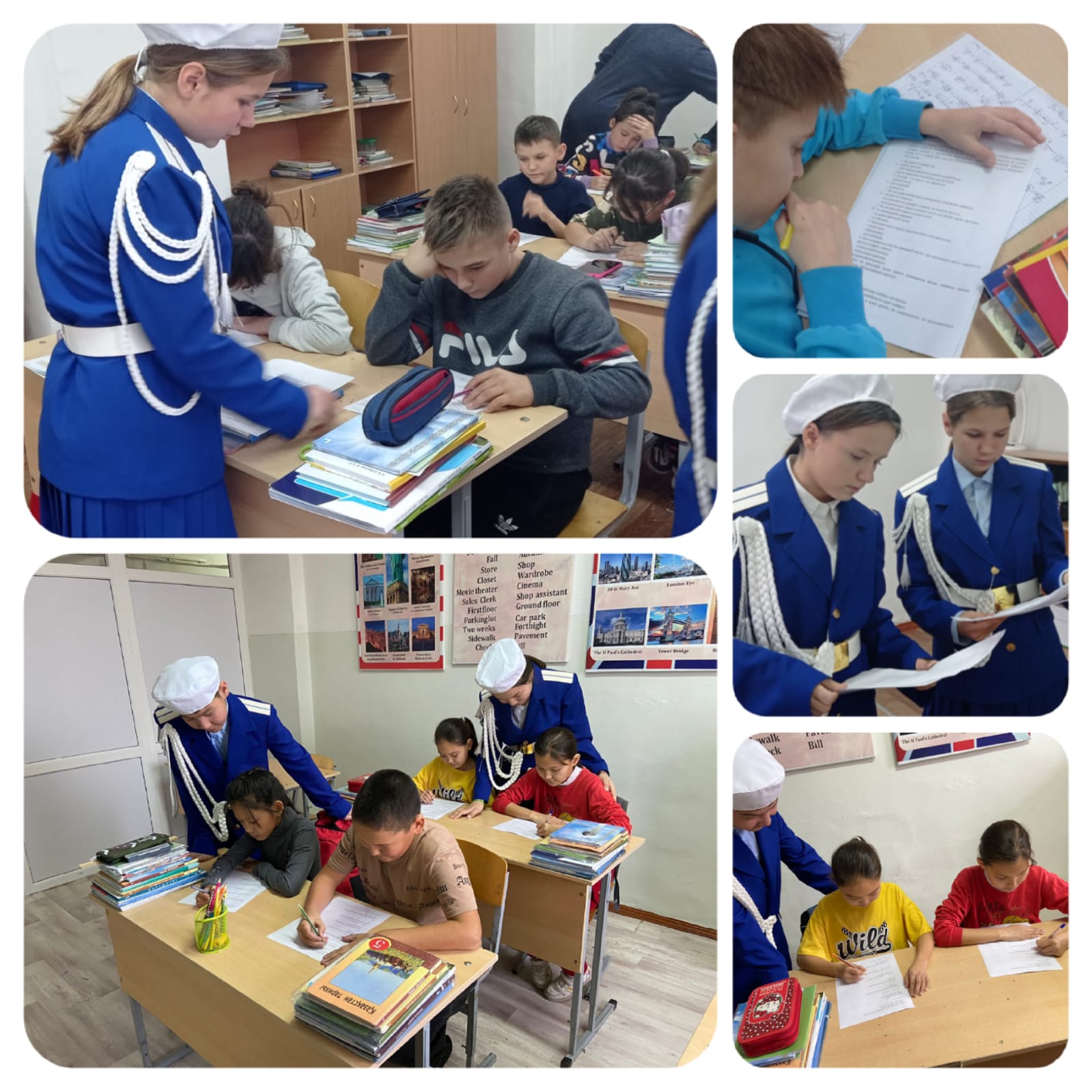 